IV Международный Конгресс Спа и Веллнесс (SWIC)                               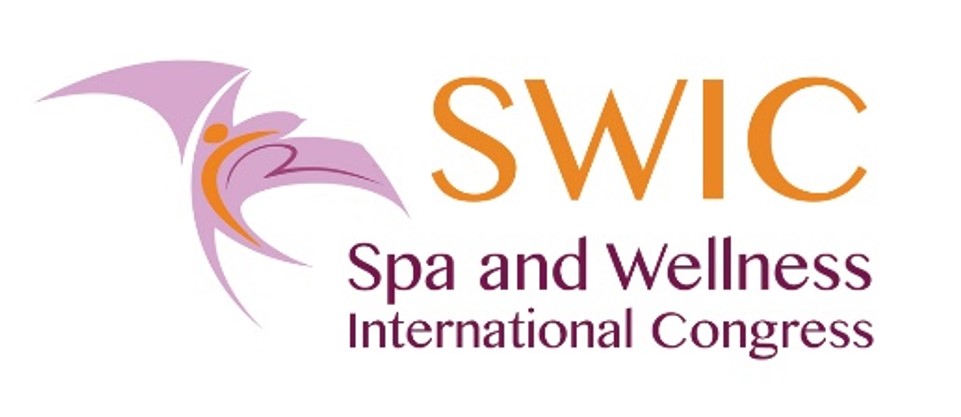  30,31 октября  – 1,2  ноября,  2017 годаБЛАНК  ЗАЯВКИ на участиеНазвание организации  (только для юридических лиц)_______________________________________________Количество участников  (только для юридических лиц)_______________________________________________Ф.И.О. участника (участников) ______________________________________________________________________________________________Страна ___________________________________ Город ______________________________________Место работы (только для физических лиц)  ______________________________________________________________________________________________Членство в SWIC         да                  нетУчастник Премии PERFECT SPA – 2016 (2017)г.              да                      нет  Контактные данные (телефон, E-mail)  ______________________________________________________________Стоимость вашего участия будет зависеть от выбранных вами опций и основного пакета.Внимательно ознакомьтесь с перечнем.Напротив выбранных опций в графе, выделенной розовым цветом, впишите «да» или галочку  - V.Отправьте  заполненную заявку на любой из этих адресов:  elena@spapriori.ru;     dolgova-py@mail.ru,  nadlad@yandex.ru ИНФОРМАЦИЯ об оплате участия:Номинантам премии Perfect Spa 2017  предоставляется 1 (один)  пакет участия в Конгрессе (даты  определяются участником)  и   1 (одно) приглашение на Торжественную Церемонию Награждения с гала-ужином.  На дополнительные пакеты участия предоставляется скидка  25 %  Членам и экспертам SWIC предоставляется 25 % скидка на все пакеты участия в Конгрессе.Участникам  двух и более Конгрессов SWIC предоставляется скидка 25 % на пакеты участия.Российским  участникам Конгресса :Физическим лицам и ИП: для оплаты через Сбербанк необходимо получить от Оргкомитета бланк платежной квитанции. Возможна оплата наличными в Оргкомитет.Юридическим лицам: оплата по б/н расчету производится путем выставления Договора-счета.  Реквизиты для выставления счета присылайте  вместе с заполненным БЛАНКОМ заявки.!Пропускным документом на Конгресс является копия платежной квитанции (для физ. лиц) или копия платежного поручения и Акт оказанных услуг с подписью и печатью. При оплате наличными участник получает билет.Для участников из других стран предлагается оплата на месте с предварительной регистрацией, либо оплата через партнеров SWIC  в Республике Беларусь, Украине, Литве, Латвии.____________________________________________________Контакты Оргкомитета  в  России:                  elena@spapriori.ru ;   nadlad@yandex.ru;   dolgova-py@mail.ru   Тел.  +7(985)764-02-03; +7 (903) 683 58 55;  +7 (903) 198 07 73Пакеты и опцииДатаСтоимостьНапротив выбранной опции напишите «да» или поставьте галочкуДа    или     VКоличество человек (только для юридических лиц!)                     Основные пакеты                     Основные пакеты                     Основные пакеты                     Основные пакеты                     Основные пакетыОднодневный пакет  (Конференции, 2 кофе-брейка, бесплатные экспресс-уходы, посещение  экспозиции, бесплатные консультации экспертов SWIC)            Любой день на выбор5000 рублейВписать желаемую день (с первого по четвертый)Трехдневный  пакет  (Конференции и секции, 6 кофе-брейков, , посещение  экспозиции, бесплатные экспресс-уходы, консультации экспертов SWIC)30,31 октября – 1 ноября15000рублей               Дополнительные опцииУчастие в качестве зрителей на блиц-турнирах и  Церемонии Награждения победителей  Perfect Spa 2017 (с гала-ужином)2 ноября3000           рублей